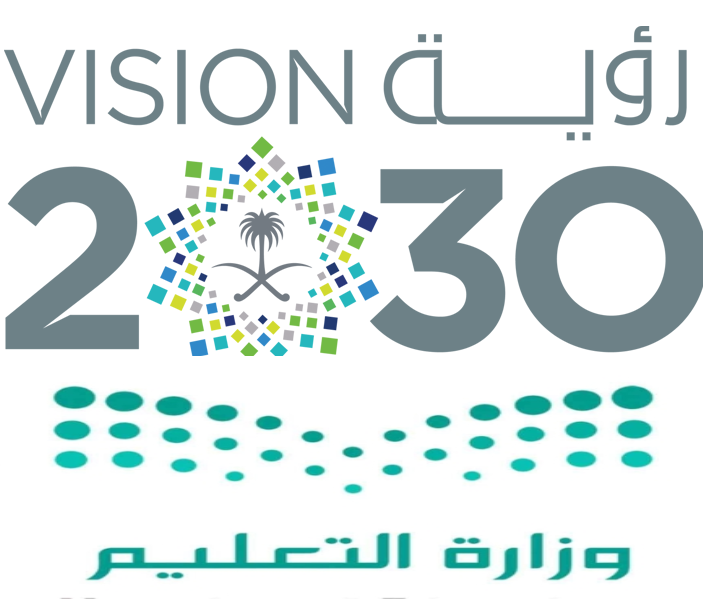 السؤال الأول: ضعي علامة ( √ ) أمام العبارة الصحيحة وعلامة  ( Ꭓ ) أما العبارة الخاطئة :السؤال الثاني: اختاري الاجابة الصحيحة:انتهت الأسئلة  ,,,,,, مع تمنياتي لكم بالتوفيق والنجاح  ,,,,,, معلمة المادة : السؤال الأول: ضعي علامة ( √ ) أمام العبارة الصحيحة وعلامة  ( Ꭓ ) أما العبارة الخاطئة :السؤال الثاني: اختاري الاجابة الصحيحة:انتهت الأسئلة  ,,,,,, مع تمنياتي لكم بالتوفيق والنجاح  ,,,,,, معلمة المادة : اختبار مادة : التجويدالصف : الخامسالصف : الخامسالفصل الدراسي : الثالث لعام 1445هـالاسم: .............................الدرجةمعلمة المادة:  ..................  التوقيع : ...........الاسم: .............................الدرجة20معلمة المادة:  ..................  التوقيع : ...........مالعبارةالإجابة(يُعَذِّبْكُمْ عَذَابًا)  من الأمثلة على الإظهار الشفوي للأحرف ( ع -غ - خ - ح - ج)  من الأمثلة على الإظهار الشفوي بأحد الأحرف (د - ذ - ر - ز - و)، قوله تعالى :  (نَعَمْ وَأَنتُمْ )من الأمثلة على الإظهار الشفوي بأحد الأحرف (د - ذ - ر - ز - و)، قوله تعالى :   ( عَلَيْهِمْ دِينَهُمْ )من الأمثلة في القرآن على الإظهار الشفوي بأحد الأحرف (د - ذ - ر - ز - و)، قوله تعالى :   ( رَّبُّكُمْ ذُو )من الأمثلة على الإظهار الشفوي قوله تعالى :   (أَخَاهُمْ صَالِحًا ۚ)من الأمثلة على الميم المشددة  قوله تعالى : (يَفِرُّ الْمَرْءُ)  من الأمثلة على الإظهار الشفوي قوله تعالى :    (وَنَجَّيْنَاهُم مِّنْ )من الأمثلة في القرآن على الإظهار الشفوي بأحد الأحرف (د - ذ - ر - ز - و)، قوله تعالى :  ( وَهُم بِرَبِّهِمْ )من الأمثلة على الإظهار الشفوي بأحد الأحرف (د - ذ - ر - ز - و)، قوله تعالى : ( أَم مَّنْ )(لَهُم مِّن) من الأمثلة على الإظهار الشفوي للأحرف ( ع -غ - خ - ح - ج)  من الأمثلة على الإظهار الشفوي :من الأمثلة على الإظهار الشفوي :من الأمثلة على الإظهار الشفوي :من الأمثلة على الإظهار الشفوي :من الأمثلة على الإظهار الشفوي :من الأمثلة على الإظهار الشفوي :أ(هُم بَارِزُونَ ۖ)ب(لَهُم مِّن)ج(هُمْ خَيْرُ الْبَرِيَّةِ)من الأمثلة على الإظهار الشفوي في القرآن لأحد الأحرف (ع - غ - ج - ح - خ ) :من الأمثلة على الإظهار الشفوي في القرآن لأحد الأحرف (ع - غ - ج - ح - خ ) :من الأمثلة على الإظهار الشفوي في القرآن لأحد الأحرف (ع - غ - ج - ح - خ ) :من الأمثلة على الإظهار الشفوي في القرآن لأحد الأحرف (ع - غ - ج - ح - خ ) :من الأمثلة على الإظهار الشفوي في القرآن لأحد الأحرف (ع - غ - ج - ح - خ ) :من الأمثلة على الإظهار الشفوي في القرآن لأحد الأحرف (ع - غ - ج - ح - خ ) :أ(وَيُدْخِلْكُمْ جَنَّاتٍ )ب(تُنجِيكُم مِّنْ)ج(فاحْكُم بَيْنَهُمْ)جاءت الميم الساكنة وجاء بعدها هذه الحروف (ح ـ خ ) في هذه الأمثلة : (هُمْ خَيْرُ الْبَرِيَّةِ ) ( أَمْ حَسِبَ )، فحكم الميم الساكنة هو:جاءت الميم الساكنة وجاء بعدها هذه الحروف (ح ـ خ ) في هذه الأمثلة : (هُمْ خَيْرُ الْبَرِيَّةِ ) ( أَمْ حَسِبَ )، فحكم الميم الساكنة هو:جاءت الميم الساكنة وجاء بعدها هذه الحروف (ح ـ خ ) في هذه الأمثلة : (هُمْ خَيْرُ الْبَرِيَّةِ ) ( أَمْ حَسِبَ )، فحكم الميم الساكنة هو:جاءت الميم الساكنة وجاء بعدها هذه الحروف (ح ـ خ ) في هذه الأمثلة : (هُمْ خَيْرُ الْبَرِيَّةِ ) ( أَمْ حَسِبَ )، فحكم الميم الساكنة هو:جاءت الميم الساكنة وجاء بعدها هذه الحروف (ح ـ خ ) في هذه الأمثلة : (هُمْ خَيْرُ الْبَرِيَّةِ ) ( أَمْ حَسِبَ )، فحكم الميم الساكنة هو:جاءت الميم الساكنة وجاء بعدها هذه الحروف (ح ـ خ ) في هذه الأمثلة : (هُمْ خَيْرُ الْبَرِيَّةِ ) ( أَمْ حَسِبَ )، فحكم الميم الساكنة هو:أالإظهار الشفويبالإخفاء الشفويجإدغام المتماثلين الصغير((فَلِلَّهِ الْحَمْدُ) ( إِذَا جَاءَتْهُمْ ذِكْرَاهُمْ ) ( فِي بَعْضِ الْأَمْرِ ۖ) ( بَيْنَهُمْ زُبُرًا ۖ) (أَمْوَالِنَا ) من الأمثلة السابقة حروف الإظهار الشفوي ((فَلِلَّهِ الْحَمْدُ) ( إِذَا جَاءَتْهُمْ ذِكْرَاهُمْ ) ( فِي بَعْضِ الْأَمْرِ ۖ) ( بَيْنَهُمْ زُبُرًا ۖ) (أَمْوَالِنَا ) من الأمثلة السابقة حروف الإظهار الشفوي ((فَلِلَّهِ الْحَمْدُ) ( إِذَا جَاءَتْهُمْ ذِكْرَاهُمْ ) ( فِي بَعْضِ الْأَمْرِ ۖ) ( بَيْنَهُمْ زُبُرًا ۖ) (أَمْوَالِنَا ) من الأمثلة السابقة حروف الإظهار الشفوي ((فَلِلَّهِ الْحَمْدُ) ( إِذَا جَاءَتْهُمْ ذِكْرَاهُمْ ) ( فِي بَعْضِ الْأَمْرِ ۖ) ( بَيْنَهُمْ زُبُرًا ۖ) (أَمْوَالِنَا ) من الأمثلة السابقة حروف الإظهار الشفوي ((فَلِلَّهِ الْحَمْدُ) ( إِذَا جَاءَتْهُمْ ذِكْرَاهُمْ ) ( فِي بَعْضِ الْأَمْرِ ۖ) ( بَيْنَهُمْ زُبُرًا ۖ) (أَمْوَالِنَا ) من الأمثلة السابقة حروف الإظهار الشفوي ((فَلِلَّهِ الْحَمْدُ) ( إِذَا جَاءَتْهُمْ ذِكْرَاهُمْ ) ( فِي بَعْضِ الْأَمْرِ ۖ) ( بَيْنَهُمْ زُبُرًا ۖ) (أَمْوَالِنَا ) من الأمثلة السابقة حروف الإظهار الشفوي أ(د ـ ز ـ ذ ـ ر ـ و )ب(دـ ز ـ ذ ـ ر ـ م )ج(د ـ ب ـ ذ ـ ر ـ و )من الأمثلة على الإظهار الشفوي بأحد الأحرف ( د - ذ - ر - ز - و ) :من الأمثلة على الإظهار الشفوي بأحد الأحرف ( د - ذ - ر - ز - و ) :من الأمثلة على الإظهار الشفوي بأحد الأحرف ( د - ذ - ر - ز - و ) :من الأمثلة على الإظهار الشفوي بأحد الأحرف ( د - ذ - ر - ز - و ) :من الأمثلة على الإظهار الشفوي بأحد الأحرف ( د - ذ - ر - ز - و ) :من الأمثلة على الإظهار الشفوي بأحد الأحرف ( د - ذ - ر - ز - و ) :أ(يُمْدِدْكُمْ )ب(فَاحْكُم بَيْنَهُمْ)ج( لَكُم مَّا )بمعرفة الإظهار الشفوي بأحد الأحرف (د - ذ - ر - ز - و)، من الأمثلة في القرآن عليها : -بمعرفة الإظهار الشفوي بأحد الأحرف (د - ذ - ر - ز - و)، من الأمثلة في القرآن عليها : -بمعرفة الإظهار الشفوي بأحد الأحرف (د - ذ - ر - ز - و)، من الأمثلة في القرآن عليها : -بمعرفة الإظهار الشفوي بأحد الأحرف (د - ذ - ر - ز - و)، من الأمثلة في القرآن عليها : -بمعرفة الإظهار الشفوي بأحد الأحرف (د - ذ - ر - ز - و)، من الأمثلة في القرآن عليها : -بمعرفة الإظهار الشفوي بأحد الأحرف (د - ذ - ر - ز - و)، من الأمثلة في القرآن عليها : -أ(مَعَهُمْ ۚ وَلَا)ب(عِندَكُم مِّنْ )ج(وَهُم بِرَبِّهِمْ )من الأمثلة في القرآن على الإظهار الشفوي بأحد الأحرف ( د - ذ - ر - ز - و ) :من الأمثلة في القرآن على الإظهار الشفوي بأحد الأحرف ( د - ذ - ر - ز - و ) :من الأمثلة في القرآن على الإظهار الشفوي بأحد الأحرف ( د - ذ - ر - ز - و ) :من الأمثلة في القرآن على الإظهار الشفوي بأحد الأحرف ( د - ذ - ر - ز - و ) :من الأمثلة في القرآن على الإظهار الشفوي بأحد الأحرف ( د - ذ - ر - ز - و ) :من الأمثلة في القرآن على الإظهار الشفوي بأحد الأحرف ( د - ذ - ر - ز - و ) :أ(يُسْلِمْ وَجْهَهُ )ب(لَكُم مَّا )ج(عَلِيمٌ بِذَاتِ)حدد من الأمثلة التالية في القرآن ما يحوي أحد أحرف الإظهار الشفوي ( د - ذ - ر - ز - و ) :حدد من الأمثلة التالية في القرآن ما يحوي أحد أحرف الإظهار الشفوي ( د - ذ - ر - ز - و ) :حدد من الأمثلة التالية في القرآن ما يحوي أحد أحرف الإظهار الشفوي ( د - ذ - ر - ز - و ) :حدد من الأمثلة التالية في القرآن ما يحوي أحد أحرف الإظهار الشفوي ( د - ذ - ر - ز - و ) :حدد من الأمثلة التالية في القرآن ما يحوي أحد أحرف الإظهار الشفوي ( د - ذ - ر - ز - و ) :حدد من الأمثلة التالية في القرآن ما يحوي أحد أحرف الإظهار الشفوي ( د - ذ - ر - ز - و ) :أ(يُمْدِدكم).ب(عِلْمٍ وَلَا).ج(عَلَيْكُمْ نِعَمَهُ).أي من الآيات التالية يحوي إظهارًا شفويًا بأحد الأحرف (س,ش,ص,ض,ط,ظ) :أي من الآيات التالية يحوي إظهارًا شفويًا بأحد الأحرف (س,ش,ص,ض,ط,ظ) :أي من الآيات التالية يحوي إظهارًا شفويًا بأحد الأحرف (س,ش,ص,ض,ط,ظ) :أي من الآيات التالية يحوي إظهارًا شفويًا بأحد الأحرف (س,ش,ص,ض,ط,ظ) :أي من الآيات التالية يحوي إظهارًا شفويًا بأحد الأحرف (س,ش,ص,ض,ط,ظ) :أي من الآيات التالية يحوي إظهارًا شفويًا بأحد الأحرف (س,ش,ص,ض,ط,ظ) :أ(أَخَاهُمْ صَالِحًا ۚ)ب(مَا لَكُم مِّنْ)ج( أَنشَأَكُم مِّنَ)من الأمثلة على الإظهار الشفوي من الأمثلة على الإظهار الشفوي من الأمثلة على الإظهار الشفوي من الأمثلة على الإظهار الشفوي من الأمثلة على الإظهار الشفوي من الأمثلة على الإظهار الشفوي أ(مِّن مَّنِيٍّ)ب(رَبَّهُم بِالْغَيْبِ )ج(أَمْشَاجٍ )اختبار مادة : التجويدالصف : الخامسالصف : الخامسالفصل الدراسي : الثالث لعام 1445هـالاسم: .............................الدرجةمعلمة المادة:  ..................  التوقيع : ...........الاسم: .............................الدرجة20معلمة المادة:  ..................  التوقيع : ...........مالعبارةالإجابة(يُعَذِّبْكُمْ عَذَابًا)  من الأمثلة على الإظهار الشفوي للأحرف ( ع -غ - خ - ح - ج)  √من الأمثلة على الإظهار الشفوي بأحد الأحرف (د - ذ - ر - ز - و)، قوله تعالى :  (نَعَمْ وَأَنتُمْ )√من الأمثلة على الإظهار الشفوي بأحد الأحرف (د - ذ - ر - ز - و)، قوله تعالى :   ( عَلَيْهِمْ دِينَهُمْ )√من الأمثلة في القرآن على الإظهار الشفوي بأحد الأحرف (د - ذ - ر - ز - و)، قوله تعالى :   ( رَّبُّكُمْ ذُو )√من الأمثلة على الإظهار الشفوي قوله تعالى :   (أَخَاهُمْ صَالِحًا ۚ)√من الأمثلة على الميم المشددة  قوله تعالى : (يَفِرُّ الْمَرْءُ)  ×من الأمثلة على الإظهار الشفوي قوله تعالى :    (وَنَجَّيْنَاهُم مِّنْ )×من الأمثلة في القرآن على الإظهار الشفوي بأحد الأحرف (د - ذ - ر - ز - و)، قوله تعالى :  ( وَهُم بِرَبِّهِمْ )×من الأمثلة على الإظهار الشفوي بأحد الأحرف (د - ذ - ر - ز - و)، قوله تعالى : ( أَم مَّنْ )×(لَهُم مِّن) من الأمثلة على الإظهار الشفوي للأحرف ( ع -غ - خ - ح - ج)  ×من الأمثلة على الإظهار الشفوي :من الأمثلة على الإظهار الشفوي :من الأمثلة على الإظهار الشفوي :من الأمثلة على الإظهار الشفوي :من الأمثلة على الإظهار الشفوي :من الأمثلة على الإظهار الشفوي :أ(هُم بَارِزُونَ ۖ)ب(لَهُم مِّن)ج(هُمْ خَيْرُ الْبَرِيَّةِ)من الأمثلة على الإظهار الشفوي في القرآن لأحد الأحرف (ع - غ - ج - ح - خ ) :من الأمثلة على الإظهار الشفوي في القرآن لأحد الأحرف (ع - غ - ج - ح - خ ) :من الأمثلة على الإظهار الشفوي في القرآن لأحد الأحرف (ع - غ - ج - ح - خ ) :من الأمثلة على الإظهار الشفوي في القرآن لأحد الأحرف (ع - غ - ج - ح - خ ) :من الأمثلة على الإظهار الشفوي في القرآن لأحد الأحرف (ع - غ - ج - ح - خ ) :من الأمثلة على الإظهار الشفوي في القرآن لأحد الأحرف (ع - غ - ج - ح - خ ) :أ(وَيُدْخِلْكُمْ جَنَّاتٍ )ب(تُنجِيكُم مِّنْ)ج(فاحْكُم بَيْنَهُمْ)جاءت الميم الساكنة وجاء بعدها هذه الحروف (ح ـ خ ) في هذه الأمثلة : (هُمْ خَيْرُ الْبَرِيَّةِ ) ( أَمْ حَسِبَ )، فحكم الميم الساكنة هو:جاءت الميم الساكنة وجاء بعدها هذه الحروف (ح ـ خ ) في هذه الأمثلة : (هُمْ خَيْرُ الْبَرِيَّةِ ) ( أَمْ حَسِبَ )، فحكم الميم الساكنة هو:جاءت الميم الساكنة وجاء بعدها هذه الحروف (ح ـ خ ) في هذه الأمثلة : (هُمْ خَيْرُ الْبَرِيَّةِ ) ( أَمْ حَسِبَ )، فحكم الميم الساكنة هو:جاءت الميم الساكنة وجاء بعدها هذه الحروف (ح ـ خ ) في هذه الأمثلة : (هُمْ خَيْرُ الْبَرِيَّةِ ) ( أَمْ حَسِبَ )، فحكم الميم الساكنة هو:جاءت الميم الساكنة وجاء بعدها هذه الحروف (ح ـ خ ) في هذه الأمثلة : (هُمْ خَيْرُ الْبَرِيَّةِ ) ( أَمْ حَسِبَ )، فحكم الميم الساكنة هو:جاءت الميم الساكنة وجاء بعدها هذه الحروف (ح ـ خ ) في هذه الأمثلة : (هُمْ خَيْرُ الْبَرِيَّةِ ) ( أَمْ حَسِبَ )، فحكم الميم الساكنة هو:أالإظهار الشفويبالإخفاء الشفويجإدغام المتماثلين الصغير((فَلِلَّهِ الْحَمْدُ) ( إِذَا جَاءَتْهُمْ ذِكْرَاهُمْ ) ( فِي بَعْضِ الْأَمْرِ ۖ) ( بَيْنَهُمْ زُبُرًا ۖ) (أَمْوَالِنَا ) من الأمثلة السابقة حروف الإظهار الشفوي ((فَلِلَّهِ الْحَمْدُ) ( إِذَا جَاءَتْهُمْ ذِكْرَاهُمْ ) ( فِي بَعْضِ الْأَمْرِ ۖ) ( بَيْنَهُمْ زُبُرًا ۖ) (أَمْوَالِنَا ) من الأمثلة السابقة حروف الإظهار الشفوي ((فَلِلَّهِ الْحَمْدُ) ( إِذَا جَاءَتْهُمْ ذِكْرَاهُمْ ) ( فِي بَعْضِ الْأَمْرِ ۖ) ( بَيْنَهُمْ زُبُرًا ۖ) (أَمْوَالِنَا ) من الأمثلة السابقة حروف الإظهار الشفوي ((فَلِلَّهِ الْحَمْدُ) ( إِذَا جَاءَتْهُمْ ذِكْرَاهُمْ ) ( فِي بَعْضِ الْأَمْرِ ۖ) ( بَيْنَهُمْ زُبُرًا ۖ) (أَمْوَالِنَا ) من الأمثلة السابقة حروف الإظهار الشفوي ((فَلِلَّهِ الْحَمْدُ) ( إِذَا جَاءَتْهُمْ ذِكْرَاهُمْ ) ( فِي بَعْضِ الْأَمْرِ ۖ) ( بَيْنَهُمْ زُبُرًا ۖ) (أَمْوَالِنَا ) من الأمثلة السابقة حروف الإظهار الشفوي ((فَلِلَّهِ الْحَمْدُ) ( إِذَا جَاءَتْهُمْ ذِكْرَاهُمْ ) ( فِي بَعْضِ الْأَمْرِ ۖ) ( بَيْنَهُمْ زُبُرًا ۖ) (أَمْوَالِنَا ) من الأمثلة السابقة حروف الإظهار الشفوي أ(د ـ ز ـ ذ ـ ر ـ و )ب(دـ ز ـ ذ ـ ر ـ م )ج(د ـ ب ـ ذ ـ ر ـ و )من الأمثلة على الإظهار الشفوي بأحد الأحرف ( د - ذ - ر - ز - و ) :من الأمثلة على الإظهار الشفوي بأحد الأحرف ( د - ذ - ر - ز - و ) :من الأمثلة على الإظهار الشفوي بأحد الأحرف ( د - ذ - ر - ز - و ) :من الأمثلة على الإظهار الشفوي بأحد الأحرف ( د - ذ - ر - ز - و ) :من الأمثلة على الإظهار الشفوي بأحد الأحرف ( د - ذ - ر - ز - و ) :من الأمثلة على الإظهار الشفوي بأحد الأحرف ( د - ذ - ر - ز - و ) :أ(يُمْدِدْكُمْ )ب(فَاحْكُم بَيْنَهُمْ)ج( لَكُم مَّا )بمعرفة الإظهار الشفوي بأحد الأحرف (د - ذ - ر - ز - و)، من الأمثلة في القرآن عليها : -بمعرفة الإظهار الشفوي بأحد الأحرف (د - ذ - ر - ز - و)، من الأمثلة في القرآن عليها : -بمعرفة الإظهار الشفوي بأحد الأحرف (د - ذ - ر - ز - و)، من الأمثلة في القرآن عليها : -بمعرفة الإظهار الشفوي بأحد الأحرف (د - ذ - ر - ز - و)، من الأمثلة في القرآن عليها : -بمعرفة الإظهار الشفوي بأحد الأحرف (د - ذ - ر - ز - و)، من الأمثلة في القرآن عليها : -بمعرفة الإظهار الشفوي بأحد الأحرف (د - ذ - ر - ز - و)، من الأمثلة في القرآن عليها : -أ(مَعَهُمْ ۚ وَلَا)ب(عِندَكُم مِّنْ )ج(وَهُم بِرَبِّهِمْ )من الأمثلة في القرآن على الإظهار الشفوي بأحد الأحرف ( د - ذ - ر - ز - و ) :من الأمثلة في القرآن على الإظهار الشفوي بأحد الأحرف ( د - ذ - ر - ز - و ) :من الأمثلة في القرآن على الإظهار الشفوي بأحد الأحرف ( د - ذ - ر - ز - و ) :من الأمثلة في القرآن على الإظهار الشفوي بأحد الأحرف ( د - ذ - ر - ز - و ) :من الأمثلة في القرآن على الإظهار الشفوي بأحد الأحرف ( د - ذ - ر - ز - و ) :من الأمثلة في القرآن على الإظهار الشفوي بأحد الأحرف ( د - ذ - ر - ز - و ) :أ(يُسْلِمْ وَجْهَهُ )ب(لَكُم مَّا )ج(عَلِيمٌ بِذَاتِ)حدد من الأمثلة التالية في القرآن ما يحوي أحد أحرف الإظهار الشفوي ( د - ذ - ر - ز - و ) :حدد من الأمثلة التالية في القرآن ما يحوي أحد أحرف الإظهار الشفوي ( د - ذ - ر - ز - و ) :حدد من الأمثلة التالية في القرآن ما يحوي أحد أحرف الإظهار الشفوي ( د - ذ - ر - ز - و ) :حدد من الأمثلة التالية في القرآن ما يحوي أحد أحرف الإظهار الشفوي ( د - ذ - ر - ز - و ) :حدد من الأمثلة التالية في القرآن ما يحوي أحد أحرف الإظهار الشفوي ( د - ذ - ر - ز - و ) :حدد من الأمثلة التالية في القرآن ما يحوي أحد أحرف الإظهار الشفوي ( د - ذ - ر - ز - و ) :أ(يُمْدِدكم).ب(عِلْمٍ وَلَا).ج(عَلَيْكُمْ نِعَمَهُ).أي من الآيات التالية يحوي إظهارًا شفويًا بأحد الأحرف (س,ش,ص,ض,ط,ظ) :أي من الآيات التالية يحوي إظهارًا شفويًا بأحد الأحرف (س,ش,ص,ض,ط,ظ) :أي من الآيات التالية يحوي إظهارًا شفويًا بأحد الأحرف (س,ش,ص,ض,ط,ظ) :أي من الآيات التالية يحوي إظهارًا شفويًا بأحد الأحرف (س,ش,ص,ض,ط,ظ) :أي من الآيات التالية يحوي إظهارًا شفويًا بأحد الأحرف (س,ش,ص,ض,ط,ظ) :أي من الآيات التالية يحوي إظهارًا شفويًا بأحد الأحرف (س,ش,ص,ض,ط,ظ) :أ(أَخَاهُمْ صَالِحًا ۚ)ب(مَا لَكُم مِّنْ)ج( أَنشَأَكُم مِّنَ)من الأمثلة على الإظهار الشفوي من الأمثلة على الإظهار الشفوي من الأمثلة على الإظهار الشفوي من الأمثلة على الإظهار الشفوي من الأمثلة على الإظهار الشفوي من الأمثلة على الإظهار الشفوي أ(مِّن مَّنِيٍّ)ب(رَبَّهُم بِالْغَيْبِ )ج(أَمْشَاجٍ )